Hockey AlbertaBox 5005, 100 College Blvd.Red Deer, AB T4N 5H5August 4, 2021RE:  U11 AA Pilot ProjectTo Whom it may concern,Hockey Alberta with the collaboration with the Northern Alberta Interlock (Host League), the North Eastern Alberta Hockey League and the All Peace Hockey League will conduct a U11 AA Pilot Project for the 2021/22 season.  The Workgroup for the U11 AA Pilot Project have finalized the Host Minor Hockey Associations and Recruitment Areas for these Host teams.  The recruitment areas follow the U13 AA recruitment areas and we would like to inform all MHA’s that may be affected by this Pilot Project.  The process to allow these players to go and tryout for these teams is similar to U13 AA with two differences:There is a separate U11 AA Pilot Project Notification to Tryout Form that has to be used for this.Players will only be granted a tryout to their Host MHA team and will not be granted a second tryout.  The player will have to return to their Home MHA if they are not successful in the tryout process.We are working on the U11 AA Pathway which will be completed next week and it will lay out the objectives, principles and guidelines for the U11 AA Pilot Project.If you have any questions, please do not hesitate to contactBrett Kelly,							Mike Applegate,Manager, Officiating						Regional Manager – Norheastbkelly@hockeyalberta.ca					mapplegate@hockeyalberta.ca403-342-6777							780-875-0238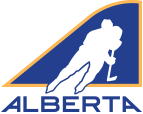 "AA" Hockey Model                                                                                                                                 "AA" Hockey Model Recruitment Areas                                            U11 "AA" Pilot Project                                        "AA" Hockey Model                                                                                                                                 "AA" Hockey Model Recruitment Areas                                            U11 "AA" Pilot Project                                        "AA" Hockey Model                                                                                                                                 "AA" Hockey Model Recruitment Areas                                            U11 "AA" Pilot Project                                        Grande PrairiePeace RiverBonnyvilleCamroseGrande PrairiePeace RiverBonnyvilleCamroseBeaverlodgeFairviewCold LakeBashawClairmontGrimshawElk PointBattle RiverGrande CacheHigh LevelFrog LakeHoldenGrovedaleHigh PrairieGlendonMaskwacisHorse LakeHines CreekGoodfish LakeThunderstarsHytheLa CreteKikinoWetaskiwinLa GlaceLoon RiverLac La BicheRycroftManningMallaigSavannaNampaPlamondonSexsmithRainbow LakeSaddle LakeSpirit RiverSmoky RiverSt. PaulValleyviewWembley*2 TeamsWhitecourtLloydminsterFort McMurrayWhitecourtLloydminsterFort McMurrayEdsonDewberryFox CreekKitscotyHintonMarwayneJasperOnion LakeMayerthorpeParadise ValleySlave LakeSwan Hills